Critical thinking – Core 2 assessment task: combined rubric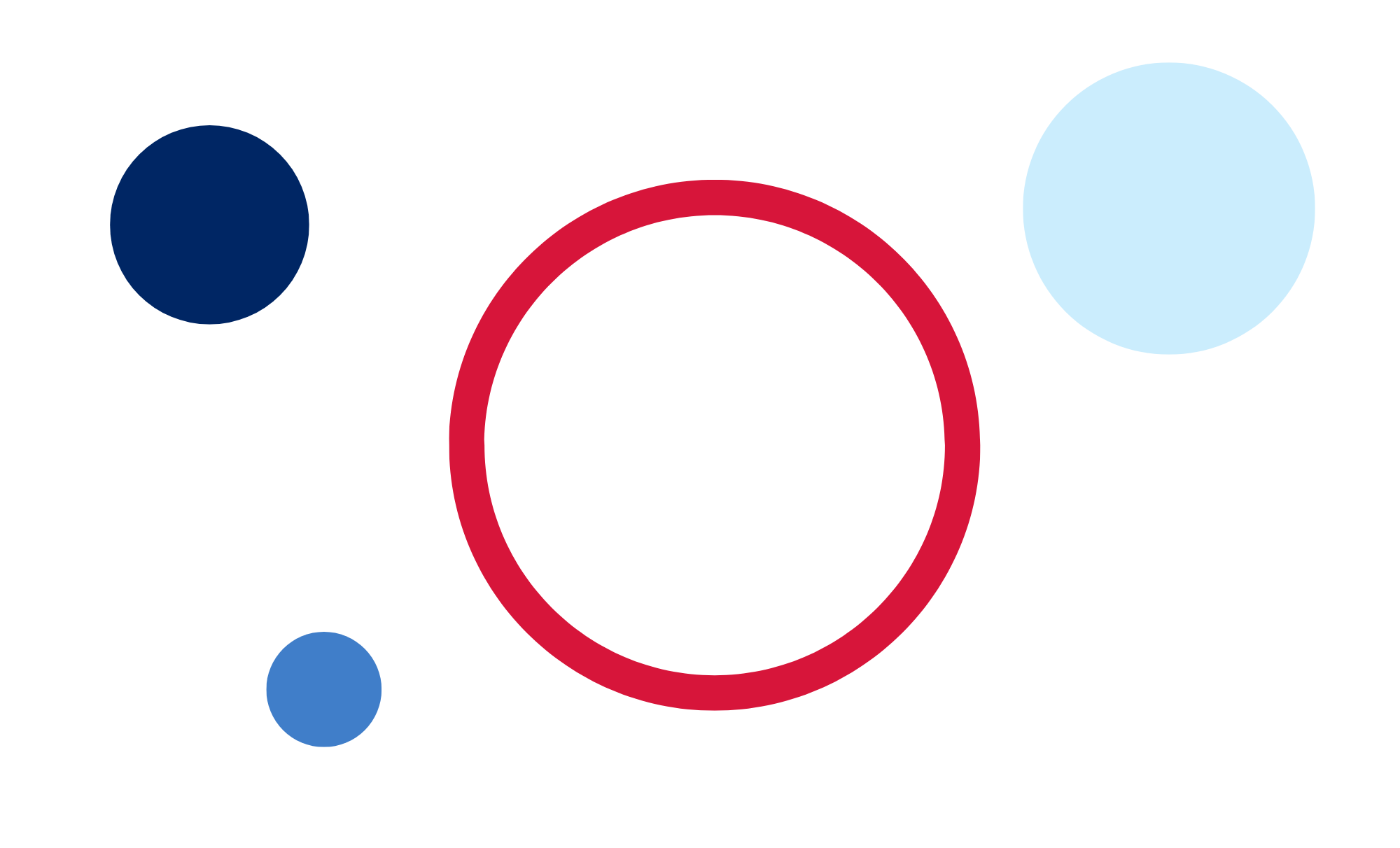 CT5-4 undertakes research and engages in evident self-reflection throughout the critical thinking process.CT5-1 distinguishes different modes of thinking and identifies the characteristics and perspectives that are central to critical thinking© State of New South Wales (Department of Education), 2023The copyright material published in this resource is subject to the Copyright Act 1968 (Cth) and is owned by the NSW Department of Education or, where indicated, by a party other than the NSW Department of Education (third-party material).Copyright material available in this resource and owned by the NSW Department of Education is licensed under a Creative Commons Attribution 4.0 International (CC BY 4.0) licence.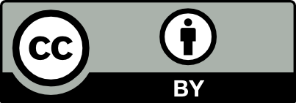 This licence allows you to share and adapt the material for any purpose, even commercially.Attribution should be given to © State of New South Wales (Department of Education), 2023.Material in this resource not available under a Creative Commons licence:the NSW Department of Education logo, other logos and trademark-protected materialmaterial owned by a third party that has been reproduced with permission. You will need to obtain permission from the third party to reuse its material.Links to third-party material and websitesPlease note that the provided (reading/viewing material/list/links/texts) are a suggestion only and implies no endorsement, by the New South Wales Department of Education, of any author, publisher, or book title. School principals and teachers are best placed to assess the suitability of resources that would complement the curriculum and reflect the needs and interests of their students.If you use the links provided in this document to access a third-party's website, you acknowledge that the terms of use, including licence terms set out on the third-party's website apply to the use which may be made of the materials on that third-party website or where permitted by the Copyright Act 1968 (Cth). The department accepts no responsibility for content on third-party websites.Holistic markingGradeIdentifies writer and purpose(component of CT5-4)Identifies language choices(component of CT5-4)Identifies possible bias(component of CT5-4)Recognises counter arguments(component of CT5-1)Compares the models (component of CT5-1)Makes a judgement about the extent to which bias is present in the articles and links several pieces of evidence to this inference including identification of author and purpose and language choices.Makes a supported judgement from further research about the effect of the arguments, counter arguments and potential arguments on the articles’ credibility.Analyses the similarities and differences in questions from the credibility test and the features of Toulmin’s model of argumentation and makes a statement on which process is preferable in relation to the processes of critical thinking.AIdentifies the author and publisher and infers possible reasons why the article was written using the credibility questions. Identifies who the intended audience is for the article and what the writer wants them to do. Uses this thinking to make a judgement about the credibility of the article. Identifies emotive language in the text and describes the effect this has on the reader and links the reason for the author choosing this language with the author’s purpose for writing. Makes a judgement about how this affects the credibility of the article.Makes a judgement about the extent to which bias is present in the articles and links several pieces of evidence to this inference.Recognises the absence of a counter argument and suggests possible credible counter argument using further research. Makes a judgement about the effect on the articles’ credibility.Explains reasons for the processes in each model comparing their similarities and differences. Draws conclusions between the relevance of the model and the quality of the critical thinking it supports.Makes a judgement about bias in the articles and links several pieces of evidence to this inference including identification of author and purpose and language choices.Recognises the absence of a counter arguments in articles and suggests possible counter argument.Explains the similarities and differences in questions from the credibility test and the features of Toulmin’s model of argumentation and makes a statement on which process is preferable.BIdentifies the author and publisher and infers possible reasons why the article was written using the credibility questions. Identifies who the intended audience is for the article and what the writer wants them to do. Uses this thinking to analyse the credibility of the article. Identifies emotive language in the text and describes the effect this has on the reader and links the reason for the author choosing this language with the author’s purpose for writing.Makes a judgement about bias in the articles and links several pieces of evidence to this inference.Recognises the absence of a counter argument and suggests possible counter argument.Explains some reasons for the processes in each model comparing their similarities and differences with an evidenced reason for which process is preferable.Makes a judgement about bias in each article and gives a reason which may be a recognition of the author's purpose or the language choices.Recognises the absence of a counter argument.Describes the questions from the credibility test and the features of Toulmin’s model of argumentation and gives a reason for which process is preferable.CIdentifies the author and publisher and infers one possible reason why the article was written using the credibility questions. Identifies who the intended audience is for the article and what the writer wants them to do.Identifies emotive language in the text and describes the effect this has on the reader and why the author has chosen this language.Makes a judgement about bias in each article and gives a reason.Recognises the absence of a counter argument.Describes the questions from the credibility test and the features of Toulmin’s model of argumentation and gives an evidenced reason for which process is preferable.Makes an unsupported statement about bias in the articles. Recognises a counter argument in one of the articles. Recognises emotive language and suggests a reason for this language choice.Describes the questions from the credibility test and the features of Toulmin’s model of argumentation and makes a statement on which process is preferable.DIdentifies the author and publisher. Identifies a reason directly stated from the articles about why it was written. Identifies a piece of emotive or unemotive language and suggests one impact this may have on the reader.Makes an unsupported statement about bias in the articles.Recognises a counter argument in one of the articles.Describes the questions from the credibility test and the features of Toulmin’s model of argumentation and makes a statement on which process is preferable.Responds to the questions in the table. Names the authors and publishers. Identifies a piece of emotive or lack of emotive language.Describes the questions from the credibility test and the features of Toulmin’s model of argumentation.ENames the authors and publishers.Identifies a piece of emotive or a lack of language.Responds to some questions in the table.Responds to some questions in the table.Describes the questions from the credibility test or the features of Toulmin’s model of argumentation.